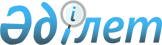 Алға ауданының ауылдық елді мекендерде тұратын және жұмыс істейтін мемлекеттік денсаулық сақтау, әлеуметтік қамсыздандыру, білім беру, мәдениет, спорт және ветеринария ұйымдарының мамандарына бюджет қаражаты есебінен коммуналдық көрсетілетін қызметтерге ақы төлеу және отын сатып алу бойынша әлеуметтік қолдау көрсету тәртібін және мөлшерін бекіту туралы
					
			Күшін жойған
			
			
		
					Ақтөбе облысы Алға аудандық мәслихатының 2019 жылғы 12 тамыздағы № 292 шешімі. Ақтөбе облысының Әділет департаментінде 2019 жылғы 14 тамызда № 6355 болып тіркелді. Күші жойылды - Ақтөбе облысы Алға аудандық мәслихатының 2020 жылғы 13 наурыздағы № 349 шешімімен
      Ескерту. Күші жойылды - Ақтөбе облысы Алға аудандық мәслихатының 13.03.2020 № 349 шешімімен (алғашқы ресми жарияланған күнінен бастап қолданысқа енгізіледі).
      Қазақстан Республикасының 2001 жылғы 23 қаңтардағы "Қазақстан Республикасындағы жергілікті мемлекеттік басқару және өзін-өзі басқару туралы" Заңының 6 бабына, Қазақстан Республикасының 2005 жылғы 8 шілдедегі "Агроөнеркәсіптік кешенді және ауылдық аумақтарды дамытуды мемлекеттік реттеу туралы" Заңының 18 бабының 5 тармағына сәйкес, Алға аудандық мәслихаты ШЕШІМ ҚАБЫЛДАДЫ:
      1. Алға ауданының ауылдық елді мекендерде тұратын және жұмыс істейтін мемлекеттік денсаулық сақтау, әлеуметтік қамсыздандыру, білім беру, мәдениет, спорт және ветеринария ұйымдарының мамандарына бюджет қаражаты есебінен коммуналдық көрсетілетін қызметтерге ақы төлеу және отын сатып алу бойынша әлеуметтік қолдау көрсету тәртібі және мөлшері бекітілсін.
      2. "Алға аудандық мәслихатының аппараты" мемлекеттік мекемесі заңнамада белгіленген тәртіппен:
      1) осы шешімді Ақтөбе облысының Әділет департаментінде мемлекеттік тіркеуді;
      2) осы шешімді Қазақстан Республикасы нормативтік құқықтық актілерінің электрондық түрдегі Эталондық бақылау банкінде ресми жариялауға жіберуді;
      3) осы шешімді Алға аудандық мәслихатының интернет-ресурсында орналастыруды қамтамасыз етсін.
      3. Осы шешім оның алғашқы ресми жарияланған күнінен кейін күнтізбелік он күн өткен соң қолданысқа енгізіледі. Алға ауданының ауылдық елді мекендерде тұратын және жұмыс істейтін мемлекеттік денсаулық сақтау, әлеуметтік қамсыздандыру, білім беру, мәдениет, спорт және ветеринария ұйымдарының мамандарына бюджет қаражаты есебінен коммуналдық көрсетілетін қызметтерге ақы төлеу және отын сатып алу бойынша әлеуметтік қолдау көрсету тәртібі және мөлшері 
1. Жалпы ережелер
      1. Алға ауданының ауылдық елді мекендерінде тұратын және жұмыс істейтін мемлекеттік денсаулық сақтау, әлеуметтік қамсыздандыру, білім беру, мәдениет, спорт және ветеринария ұйымдарының мамандарына бюджет қаражаты есебінен коммуналдық көрсетілетін қызметтерге ақы төлеу және отын сатып алу бойынша әлеуметтік қолдау (әрі қарай – әлеуметтік қолдау) көрсетіледі.
      2. Әлеуметтік қолдауды тағайындау уәкілетті органмен – "Алға аудандық жұмыспен қамту және әлеуметтік бағдарламалар бөлімі" мемлекеттік мекемесімен (әрі қарай – көрсетілетін қызметті беруші) жүзеге асырылады.
      3. Өтінішті қабылдау және әлеуметтік қолдауды көрсету нәтижесін беру:
      1) "Азаматтарға арналған үкімет" мемлекеттік корпорациясы" коммерциялық емес акционерлік қоғамы (бұдан әрі – Мемлекеттік корпорация);
      2) көрсетілетін қызметті беруші;
      3) тұрғылықты жері бойынша көрсетілетін қызметті беруші болмаған жағдайда ауылдық округ әкімі арқылы жүзеге асырылады. 2. Әлеуметтік қолдау көрсету тәртібі
      4. Әлеуметтік қолдау көрсетудің мерзімі:
      1) Мемлекеттік корпорацияға, көрсетілетін қызметті берушіге жүгінген кезде – көрсетілетін қызметті беруші құжаттардың топтамасын тіркеген сәттен бастап – 10 (он) жұмыс күні;
      тұрғылықты жері бойынша ауылдық округтің әкіміне құжаттардың топтамасын тапсырған сәттен бастап – 15 (он бес) жұмыс күні;
      Мемлекеттік корпорацияға жүгінген кезде қабылдау күні әлеуметтік қолдау көрсету мерзіміне кірмейді.
      5. Жеке тұлға (немесе оның нотариалдық сенімхатпен расталған өкілі) (әрі қарай – көрсетілетін қызметті алушы) әлеуметтік қолдауды алу үшін еркін нысанда жазылған өтінішті және мынадай құжаттарды ұсынады:
      көрсетілетін қызметті берушіге, ауылдық округ әкіміне не Мемлекеттік корпорацияға:
      1) жеке басты куәландыратын құжат (жеке басты сәйкестендіру үшін қажет);
      2) тұрғылықты тұратын жері бойынша тіркелгенін растайтын құжат (мекенжай анықтамасы не ауыл әкімдерінің анықтамасы);
      3) жұмыс орнынан анықтама;
      4) екінші деңгейдегі банкте немесе банк операцияларын жүзеге асыруға тиісті лицензиясы бар ұйымдарда дербес шоты бар екенін растайтын құжат.
      6. Әлеуметтік қолдауды көрсетуден бас тартуға негіз болады:
      1) көрсетілетін қызметті алушы 5 тармақта көрсетілген тізбеге сәйкес құжаттардың толық емес топтамасын және (немесе) қолданылу мерзімі өткен құжаттарды ұсынуы;
      2) өтініш беруші берген мәліметтердің жалған болуы немесе берілген құжаттардың сәйкес келмеуі;
      3) лауазымдарды біріктірген кезде негізгі жұмыс орны бойынша әлеуметтік қолдау алушының лауазымы әлеуметтік қолдауға құқық беретін лауазымдар тізіліміне сәйкес келмеуі. 3. Әлеуметтік қолдау қөрсету мөлшері
      7. Мамандарға әлеуметтік қолдау жылына бір рет бюджет қаражаты есебінен 3 (үш) айлық есептік көрсеткіш мөлшерінде көрсетіледі.
					© 2012. Қазақстан Республикасы Әділет министрлігінің «Қазақстан Республикасының Заңнама және құқықтық ақпарат институты» ШЖҚ РМК
				
      Аудандық мәслихат 
сессиясының төрағасы 

А. Жиенбаев

      Аудандық мәслихаттың хатшысы 

Б. Жұмабаев
Алға аудандық мәслихатының 2019 жылғы 12 тамыздағы 
№ 292 шешіміне қосымша